       26  let  SLOVENSKEGA EKOLOŠKEGA GIBANJA 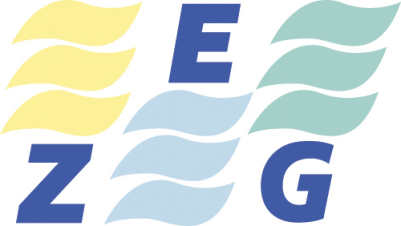 ZVEZA  EKOLOŠKIH GIBANJ  SLOVENIJE - ZEGCesta krških žrtev 53,8270 KrškoGSM : 064 253 580E-pošta:, zegslo20@gmail.comSpletna stran: www.gospodarnoinodgovorno.si                       www.zeg.siMatična številka: 1679139Številka: 212 /18Datum:  14 . 11. 2018                                                                                              VARUH ČLOVEKOVIH PRAVIC RS                                                                                     Dunajska 56                                                                         1109   Ljubljana     ZADEVA: VPRAŠANJA  ZEG za državnega sekretarja MOPZveza ekoloških gibanj Slovenije-ZEG se bo dne 13.12.2018 udeležila 70. rednega srečanja s predstavniki civilne družbe s področja okolja in prostora . Na seji bom zastavil naslednje tri vprašanja.                                                       VPRAŠANJE  za  državnega sekretarja  MOP  :Ministrstvo za okolje in prostor v plan dela za leto 2017/18  vključilo začetek izdelave novele  in sprejem Uredbe o elektromagnetnem sevanju , ki bi moral biti že sprejet  po planu MOP  najkasneje do  31. oktobra 2016 . » ALI JE OMENJENA STROKOVNA  PODLAGA  PRIPRAVLJENA  KOT JAVNI   DOKUMENT IN DOSEGLJIVA  ZA  ZAINTERESIRANO  JAVNOST  ? »V postopek priprave uredbe naj bi bile povabljene k sodelovanju tudi strokovne inštitucije ter zainteresirane nevladne organizacije . Po naših podatkih se to ni zgodilo.» KAKO DALEČ JE  PRIPRAVA  NOVE UREDBE O ELEKTROMAGNETNEM SEVANJU ,  KDAJ  BO  PONOVNO PREDLOŽENA   V  JAVNO  RAZPRAVO ,  DRŽAVNEMU ZBORU  RS  oz. RESORNEMU  ODBORU  oz. KDAJ BO UREDBA KONČNO  SPREJETA « ?   V prejšnjem mandatu v letu 2017/18 je posebna delovna skupina MOP-a pripravila osnutek  Nacionalnega programa varstva okolja ( NPVO) . Osnutek je bil v javni razpravi . Ob padcu Vlade RS je pripravljen osnutek ostal v predalih MOP-a. V ZEG-u smatramo, da gre za najbolj pomemben dokument R Slovenije na področju varstva okolja in je nadaljevanje že sprejetega dokumenta v DZ RS leta 1999 in dopolnjenega z resolucijo v letu 2003. Kot aktivna  okoljska NVO  menimo, da je ta osrednji program za  okoljsko-politični razvoj Slovenije šel vse prehitro v predal oz. javno , medijsko pozabo. Na programske usmeritve , doseganje ciljev in izvajanja ukrepov iz NPVO 2005-2012 in tudi v letih 2012-2017 se niso dosti ozirali ne v vladnih službah, resornih ministrstvih , DZ in DS RS  ter tudi  lokalnih skupnostih.  Čeprav  Poročilo o izvedbi NPVO 2005-2012 govori o delnem stanju izvedenosti , večina ukrepov po posameznih področjih ( zrak, tla, sevanja, hrup, biotska raznovrstnost…) ni bila dosledno izvedena . Po naših podatkih in letnem spremljanju izvajanja ukrepov za doseganja ciljev programa NPVO je ta bila realizacija le med  10. do 15 %. Nobeno od pristojnih državnih inštitucij ( vlada, DZ RS, DS RS , Računsko sodišče RS ..)  in resorno ministrstvo ni  letno spremljalo izvajanja ukrepov , roke in nosilce le teh . Pozno pripravljena poročila o varstvu okolja v R Sloveniji na obdobje 6 let ( npr. 2009-2015 ) so bila le potuha za to slabo  stanje.        Ker gre za zelo pomemben politično-strateški dokument na področju okoljevarstvene politike v R Sloveniji vas vprašujemo :Kako  daleč je priprava predloga Nacionalnega programa varstva okolje (NPVO)   2030 –  številka  zadeve: 354-72/2017, kdaj bo  ponovno v javni obravnavi in sprejet na Vladi RS in DZ RS C. ) Uprava Republike Slovenije za jedrsko varnost ( znotraj MOP)  je Nuklearni elektrarni Krško z delno odločbo št. 3570-6/2009/28 z dne 20.4.2012 in dopolnilno odločbo št. 3570-6/2009/32 z dne 20.6.2012 podaljšala življenjsko dobo reaktorske posode iz 40 na 60 let in posledično temu tudi podaljšala obratovanje do leta 2043. Za takšno podaljšanje življenjske-NE Krško  ni izvedla, URSJV pa tudi od nje ni zahtevala, presoje vplivov na okolje in brez čezmejne presoje vplivov na okolje, torej sodelovanja javnosti, skladno z vsemi podpisanimi konvencijami in direktivami. Zahteva do NEK po nujni presoji je bila odrejena s strani ARSO šele na večkraten in vztrajen poziv, ter dokazovanju o kršitvah domače in tuje zakonodaje s strani nevladnih okoljskih organizacij, pri katerem je sodelovala tudi ZEG in PIC .1.  Ali se na zahtevo ARSO do NEK pripravlja dokument presoje vplivov na okolje , kdo ga    pripravlja in  kdaj bo javno dosegljiv oz. bo v upravnem postopku izdaje    okoljevarstvenega  soglasja/dovoljenja ?   Ekološki pozdrav !                                                                                                                                                Karel Lipič, univ.dipl. ing.                                                                           Predsednik Zveze ekoloških gibanj Slovenije - ZEG 